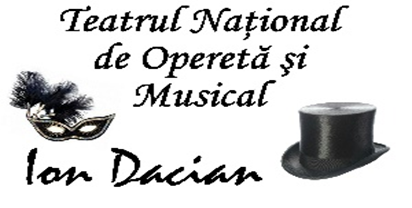 REZULTATUL FINALa concursului pentru ocuparea unui post vacant de conducere de şef birou al Biroului PAZĂ-PSI din cadrulTeatrului Naţional de Operetă şi Musical “Ion Dacian 10.05.2021În urma desfăşurării etapelor concursului pentru ocuparea unui post vacant de şef birou al Biroului PAZĂ-PSI al Teatrului Naţional de Operetă şi Musical “Ion Dacian, în baza punctajelor acordate de către membrii comisiei de concurs s-au obţinut următorul rezultat:Nr. crt.Cod de identificare în concursFuncţia pentru care candidează/structuraPunctaj Etapa a IIa – Proba scrisăPunctaj Etapa a IIIa  - InterviulPunctaj final concursRezultat final1TNOMID-1şef birou/ Biroul PAZĂ-PSI9586,6790,84ADMIS